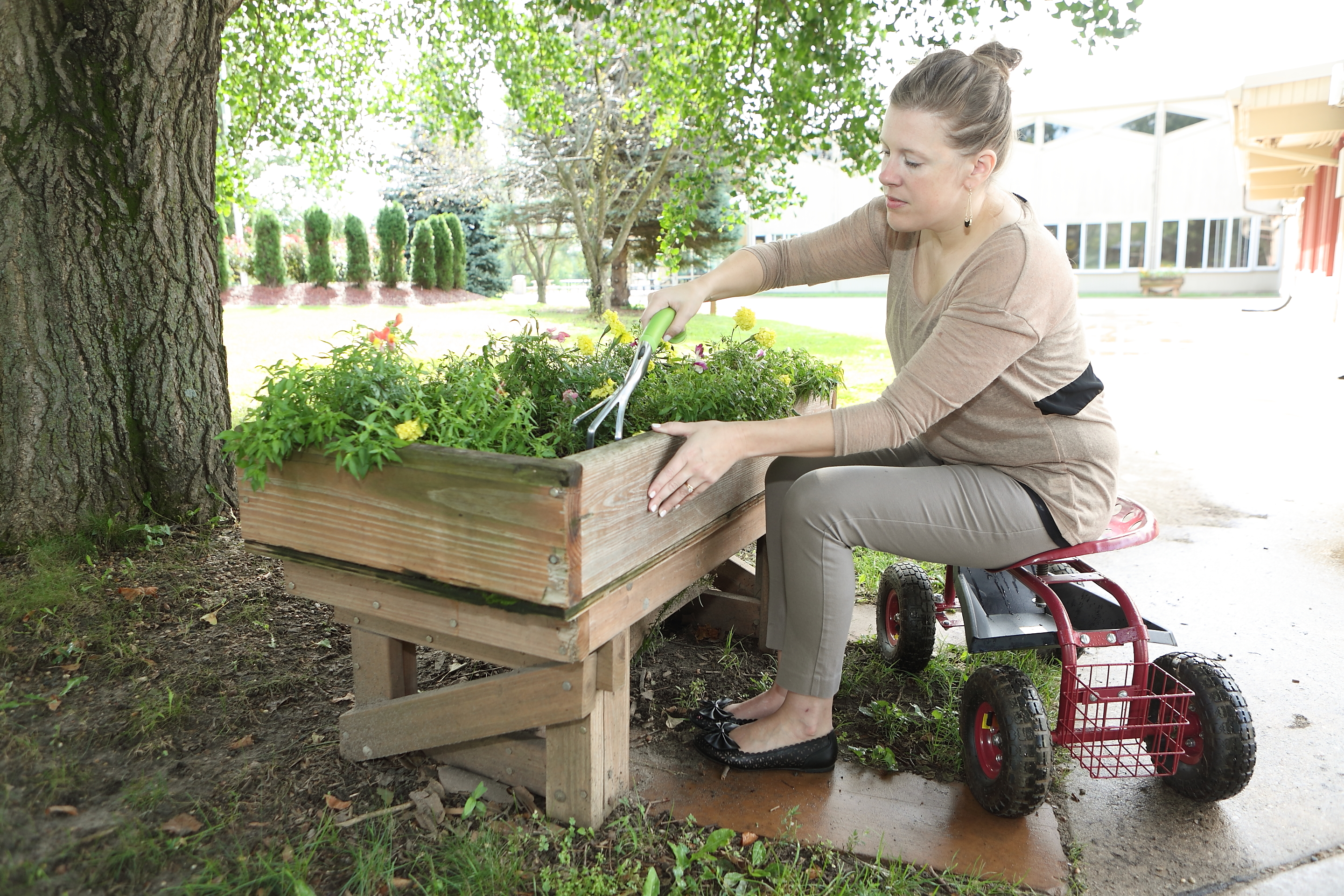 ¿TIENE ESCLEROSIS múltiple Y VIVE en Iowa?estamos aquí para ayudarLO Presenta: Edward M. Dowd Personal Advocate ProgramLa Sociedad Nacional de Esclerosis Múltiple (National Multiple Sclerosis Society, NMSS) se ha asociado con Easterseals Iowa para prestar los servicios de manejo de casos a los residentes de Iowa con Esclerosis Múltiple (Multiple Sclerosis, MS). A través de esta asociación, las personas que viven con MS se vinculan con servicios intensivos de manejo de casos mediante un programa conocido como el Programa del Defensor Personal Edward M. Dowd (Edward M. Dowd Personal Advocate Program). Profesionales calificados que comprenden la MS pueden ayudar a encontrar soluciones y conexiones sostenibles y de impacto. Para obtener más información, comuníquese con la Sociedad Nacional de MS.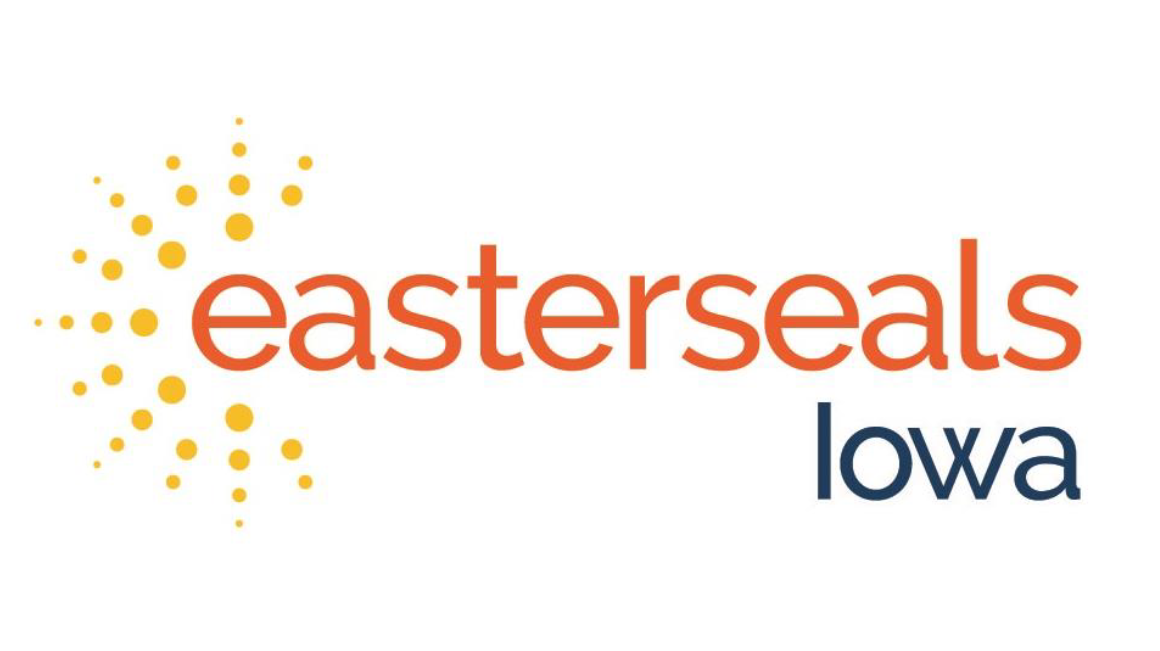 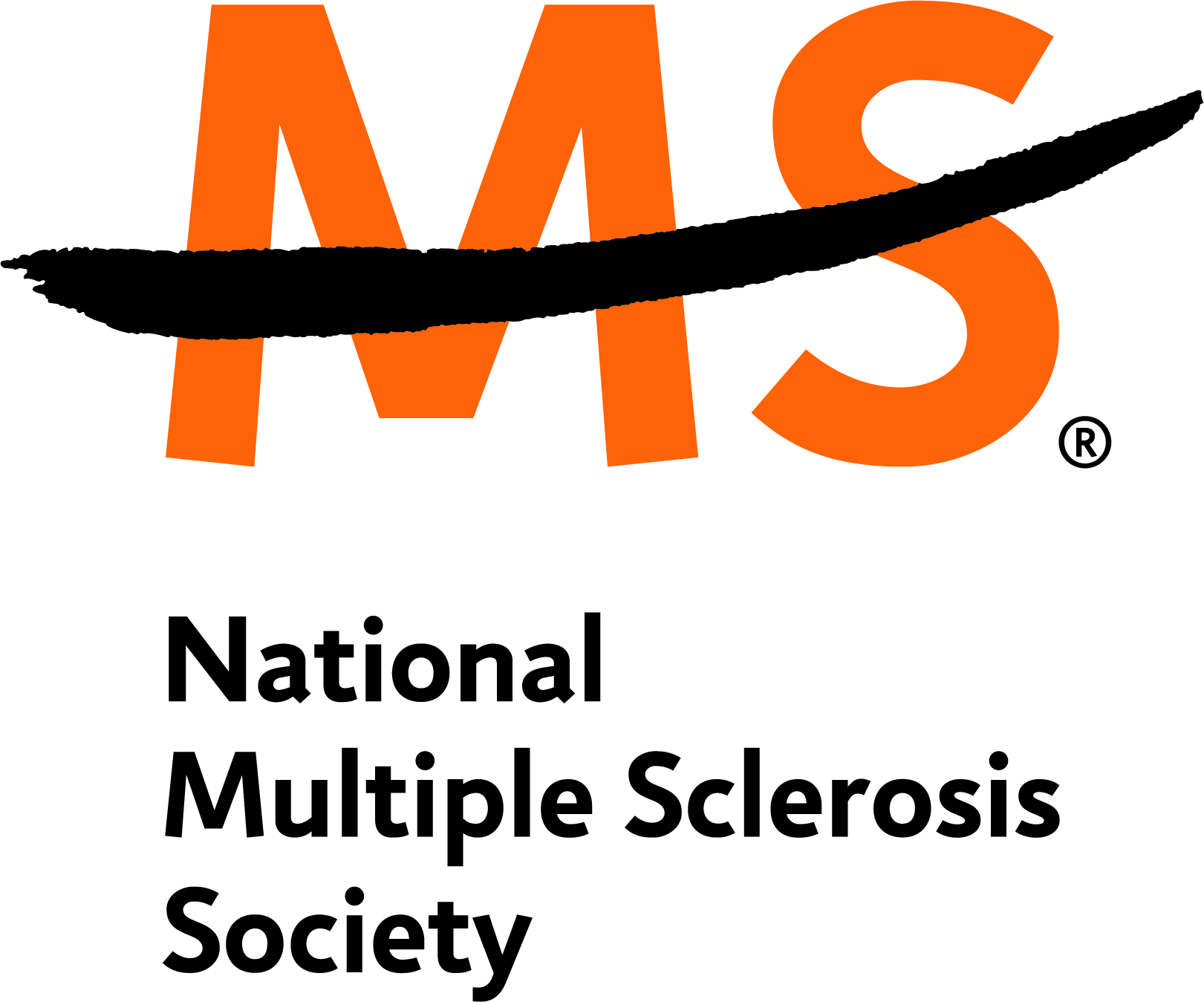 